Дата_______________КАЧЕСТВЕННЫЕ РЕАКЦИИ НА КАТИОНЫ V АНАЛИТИЧЕСКОЙ ГРУППЫ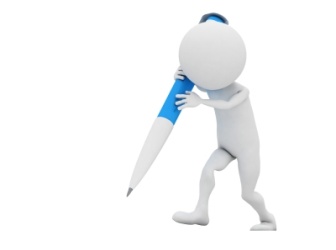 Цель работы: ______________________________________________________________________________________________________________________________________________________________________________________________________Заполните таблицу, выполнив анализ катионов согласно методическим указаниям. Применение катионов V аналитической группы (заполните таблицу):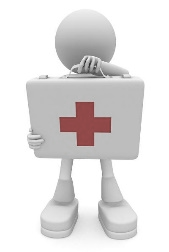 Выполните заданиеИсследуемое вещество при взаимодействии с раствором щелочи дает осадок грязно-зеленого цвета, буреющий на воздухе при стоянии, с растворим красной кровяной соли - темно-синий осадок. При добавлении раствора нитрата свинца, образует осадок белого цвета. Назовите вещество, ответ подтвердите уравнениями реакций.______________________________________________________________________________________________________________________________________________________________________________________________________________________________________________________________________________________________________________________________________________________________________________________________________________________________________________________________________________________________________________________________________________________________________________________________________________________________________________________________________________________________________________________________________________________КатионРеагент, условияУравнение аналитической реакцииНаблюдениеFe2+гесацианоферрат (III) калия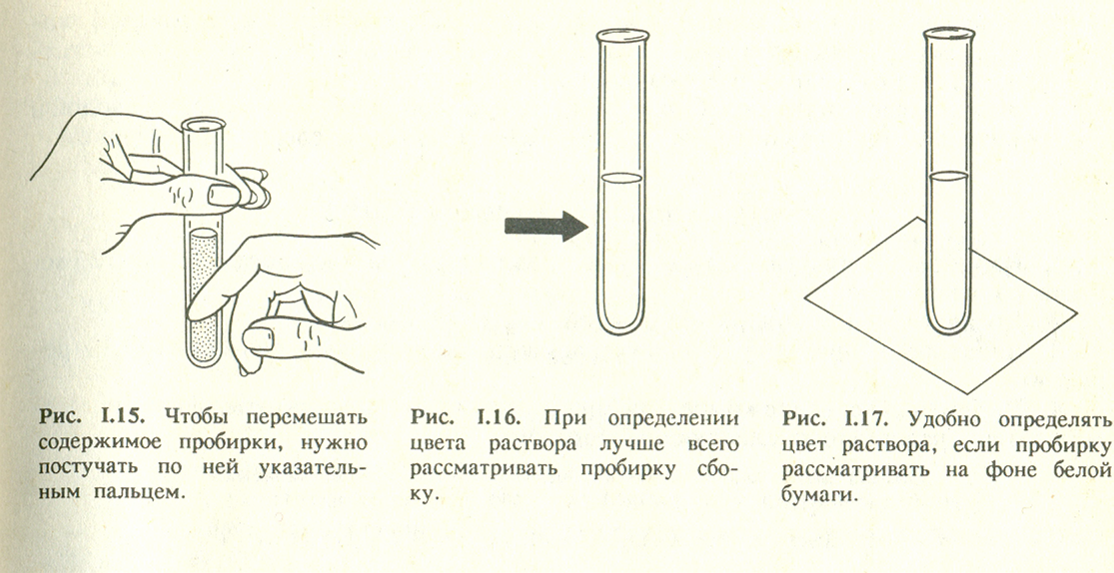 Fe2+растворы щелочных металлов и водный раствор аммиакаFe2+сульфид калия (натрия)Fe3+растворы щелочных металлов и водный раствор аммиакаFe3+гесацианоферрат (II) калияFe3+йодид калия (натрия)Fe3+роданид аммония (калия)Fe3+сульфид калия (натрия)Mn2+Mn2+растворы щелочных металлов и водный раствор аммиакаMn2+висмутат натрияMn2+сульфид калия (натрия)Mg2+растворы щелочных металлов и водный раствор аммиакаMg2+гидрофосфат натрияMg2+8-оксихинолинФормулаЛатинское названиеПрименение